Thank you for thinking of Naya as a partner! Through the events we sponsor, we want to convey the values ​​we hold dear, such as healthy lifestyle habits and respect for the environment.Please note Naya’s sponsorship policy does not allow money sponsorship or donation. We can only offer product sponsorships.Thank you for taking the time to complete this document. Please send the request by email to the following e-mail address: commandite@naya.com. Our team will take the time to study your request and get back to you within two weeks.Sincerely,The Naya Waters Team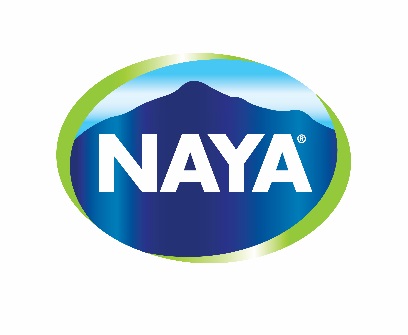 SPONSORSHIP REQUEST FORM Organisation IdentificationOrganisation IdentificationName of your organisationName of your organisationAddressAddressCityCityPostal CodeProvinceE-mailPhone Contact InformationContact InformationContact NameContact NameTitleTitleName of Charity or OrganisationName of Charity or OrganisationE-mail PhoneEvent / Project / ActivityPlease describe your event / project / activitySince when has your event / project / activity existed?Where will the event / project / activity take place?Date of your event / project / activityPlease specify the amount of spectators that are expected to attendHow geographically visible is your event / project / activity?InternationalNational Provincial Local How many bottles are needed for the event / project / activity?FormatQuantity How do you plan to distribute the Naya products?Samples participants Consumption by members of the organization Resale Is there a recycling system provided on the event site?YesNoSpecifyWhat would be the visibility associated with this sponsorship?